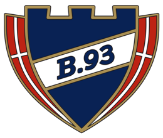   





Spillertrup, forår 2023
1. Aris Vaporakis (målmand)2. Rasmus Brodersen3. Simon Wæver4. Abdullah Iqbal5. Simon Schultz Christensen 
6. Niels Morberg7. Ahmed Daghim8. Mikkel Mouritz Jensen (anfører)
9. Frederik Høgh10. Jeppe Erenbjerg
11. Antonio Bustamante14. Tammer Bany15. Søren Sørensen17. Sebastian Kroner
18. Milan Silva Rasmussen19. Jacob Egeris20. Andreas Heimer21. Denzel Akyirem22. Julius Lind23. Martin Conley25. Benicio Pená (målmand)26. Viktor Anker (målmand)
27. Nicolaj Thomsen28. Emil Christensen
29. Ali Almosawe30. Emmanuel Ogude

Trænerteam, forår 2023
Cheftræner Kim Engstrøm
Transitions- og assistenttræner Kasper LorentzenFysisk træner Jonas Ratzer
Assistenttræner Emil Dyre NielsenMålmandstræner Nicolas Nielsen
Akademi målmandstræner Casper ZachhauHoldleder Thomas GlatterAssisterende holdleder Phillip Jensen Fysioterapeut Esben Kjeldgaard
Behandler Nikolaj Nørgaard
Massør Martin Skou